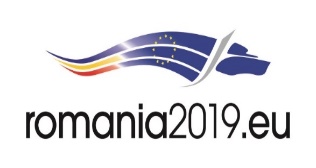 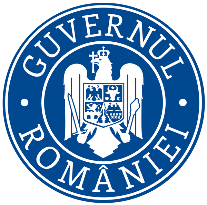 Ministerul MediuluiAgenţia Naţională pentru Protecţia MediuluiD                                                           DECIZIA ETAPEI DE ÎNCADRARE - proiect 15 MARTIE 2019Ca urmare a solicitării de emitere a acordului de mediu adresată de S.C. AGRICOW LACT S.R.L., cu sediul în localitatea Chiuza, str. principală, nr. 1, comuna Chiuza, județul Bistriţa-Năsăud, înregistrată la Agenţia pentru Protecţia Mediului Bistriţa-Năsăud cu nr. 802/23.01.2019, ultima completare cu nr. 3.236/13.03.2019, în baza Legii nr. 292/2018 privind evaluarea impactului anumitor proiecte publice și private asupra mediului şi a Ordonanţei de Urgenţă a Guvernului nr. 57/2007 privind regimul ariilor naturale protejate, conservarea habitatelor naturale, a florei şi faunei sălbatice, cu modificările şi completările ulterioare, aprobată cu modificări prin Legea nr. 49/2011, cu modificările și completările ulterioare,Agenţia pentru Protecţia Mediului Bistriţa-Năsăud decide, ca urmare a consultărilor desfăşurate în cadrul şedinţei Comisiei de Analiză Tehnică din data de 13.03.2019, că proiectul "Înființare fermă de vaci de lapte și procesare", derulat prin P.N.D.R. 2014÷2020, propus a fi amplasat în localitatea Chiuza, intravilan, fn, comuna Chiuza, județul Bistriţa-Năsăud, nu se supune evaluării impactului asupra mediului. Justificarea prezentei decizii:I. Motivele care au stat la baza luării deciziei etapei de încadrare în procedura de evaluare a impactului asupra mediului sunt următoarele: Proiectul intră sub incidenţa Legii nr. 292/2018 privind evaluarea impactului anumitor proiecte publice şi private asupra mediului, fiind încadrat în Anexa 2, la punctul punctul 1, lit. e): "instalații pentru creșterea intensivă a animalelor de fermă, altele decât cele prevăzute în anexa nr. 1";.Fondurile necesare implementării proiectului se vor accesa prin P.N.D.R. 2014÷2020, măsura 4.1. – Investiții în exploataţii agricole”, conform Regulamentului (CE) 1305/2013, art.17, în măsura 4 „Investiţii în active fizice” – și contribuie la domeniile de intervenție:                  - DI 2A: „Îmbunătățirea  performanței  economice  a  tuturor  fermelor  și  facilitarea  restructurării  și modernizării fermelor, în special în vederea creșterii participării și orientării către piață, cât și a diversificării agricole”                   -  DI 5D: „Reducerea emisiilor de gaze cu efect de seră și de amoniac din agricultură”.Proiectul a parcurs etapa de evaluare iniţială şi etapa de încadrare, din analiza listei de control pentru etapa de încadrare, definitivată în cadrul ședinței C.A.T. şi în baza criteriilor de selecţie pentru stabilirea necesităţii efectuării evaluării impactului asupra mediului din Anexa 3 la Legea nr. 292/2018, nu rezultă un impact semnificativ asupra mediului al proiectului propus.	Pe parcursul derulării procedurii de mediu, anunţurile publice la depunerea solicitării de emitere a acordului de mediu şi pentru încadrarea proiectului au fost mediatizate prin: afişare la sediul Primăriei comunei Chiuza, la sediul titularului, publicare în presa locală, afişare pe site-ul şi la sediul A.P.M. Bistriţa-Năsăud. Nu s-au înregistrat observaţii/comentarii/contestaţii din partea publicului interesat până la această etapă de procedură.1. Caracteristicile proiectului:a) dimensiunea și concepția întregului proiect : − proiectul propus nu este de anvergură, amplasamentul este în intravilanul localității Chiuza, fn, comuna Chiuza, în imediata vecinătate există 2 ferme: o fermă bovine (inclusiv vaci pentru lapte) și o fermă de oi.Terenul este proprietate privată, cu o suprafață totală de  15.000 m2– amplasat în UTR 18 Chiuza, subzona activităților industriale și de producție agricolă. 	Titularul intenționează să dezvolte, prin  implementarea  acestui  proiect,  activitatea de creștere a  vacilor  de  lapte.  Investitia va consta în înfințarea și dotarea unei ferme zootehnice de creștere a bovinelor de lapte și secție procesare lapte.	Amenajarea fermei zootehnice proiectate presupune următoarele:     - construire grajd vaci lapte, capacitatea grajdului: 180 capete, din care, pentru vaci de lapte, maxim 107 capete, conform planului de afaceri, restul viței (numarul total poate ajunge la 192 capete, in conditii extreme, cand sunt 85 vitei care nu au fost predati pentru abatorizare);     - construire filtru sanitar;     - construire sectie procesare;     - construire bazin vidanjabil;     - branșarea unitatii la utilitati (apa, energie electrica, canalizare si drumuri de acces);     - achiziționarea instalațiilor și utilajelor pentru funcționarea unei ferme zootehnice la nivel european:  sistem  de  muls  robotizat (cu 1 unitate centrala și  2 unități robot), buncăr de alimentare cu furaje granulate, robot pentru manipularea automată a furajelor, perii automate pentru vaci, robot pentru curățarea grajdului, cușete odihnă bovine, front  de  furajare  autocapturant  pentru  bovine  (8 posturi/buc), covoare de odihnă individuale, adăpătoare basculabile cu nivel constant (250 litri),  adăpătoare fixă cu nivel constant (125 litri, ventilatoare, porți telescopice de 3-4 m, covoare pentru alei cu grilaj, gard despartitor, agitator dejecții, tanc de răcire lapte, distribuitor de hrană pentru viței, cortină de policarbonat pentru zona de la demisolul grajdului, unde se colectează bălegarul, un  generator electric, gratare din beton, pasteurizator, separator pentru smântână,  centralel termice, încărcător frontal articulat cu brat telescopic, cupă cu acționare hidraulică, cu 2 cilindrii, furcă pentru paleti, furcă cu 3 țepi si cadru de siguranta, remorcă de împrăștiat gunoi, remorcă autoîncărcătoare,  remorcă tehnologică, tractor.Popularea grajdului se va face etapizat, conform planului stabilit prin proiectul finanțat, în primul an vor fi achiziționate 35 juninci.Bilanțul teritorial propus pentru teren:       - suprafață adapost vite Sc = 2146,63 m2       - suprafață filtru sanitar Sc = 122,7 m2       - suprafață secțe procesare Sc = 253,54 m2       - platforma betonată Sc = 1.969,62 m2       - alei pietonale  Sc = 275,23 m2       - spatii inierbate pe 10.232,28 m2Accesul la teren se face ditect din drumul județean 17D.Obiectul 1:  „Grajd vaci lapte”Structura de rezistenta: va fi o construcţie zootehnică destinată adăpostirii animalelor (bovinelor pentru lapte). Planimetria constructiei se calculeaza in raport cu cerintele functionale (ale spatiului nou proiectat) necesare realizarii unei ferme de crestere/reproductie a animalelor vii (hala pentru crestere vite).Astfel, din punct de vedere functional, se disting doua zone majore:Zona I, include zona de muls, respectiv de colectare si inmagazinare primara a laptelui, zona de ingrijire a vitelor bolnave si zona destinata fatarii. Aceasta zona cuprinde Parter + Mansarda, respectiv urmatoarele spatii:Parter:       - Camera robot muls = 11,49 mp, h= 2,60m, pardoseala gresie       - Camera robot muls = 21,66 mp, h= 2,60m, pardoseala gresie       - Hol = 9,66 mp, h= 2,60 m, pardoseala gresie       - Depozit detergenti = 5,84 mp, h= 2,60m, pardoseala gresie       - Centrala termica = 10,89 mp, h= 2,60m, pardoseala gresie       - Hol = 1,50 mp, h= 6,50 m, pardoseala gresie       - Cabinet veterinar = 16,43 mp, h= 2,60 m, pardoseala gresie       - Camera compresor = 3,45 mp, h= 2,60 m, pardoseala gresie       - Rezervor lapte = 33,32 mp, h= 2,60 m, pardoseala gresieMansarda:       - Hol: = 12.67 mp, h = 2.80  m, pardoseala gresie;Spatiu de depozitare: = 35.29mp, h = 0.80 m – 3.10 m (variabil), pardoseala gresie;Birou = 61.35 mp, h = 2.80m, pardoseala gresie;Baie = 6.98mp, h =2.80m, pardoseala gresie;Zona II, include zona de adapost a vitelor, pe categorii de vârstă și o alee pentru furajare.Clădirea propusa va avea o formă rectangulară, în plan, cu deschiderile maxime de 26,78 m x 82,07 m.       - Suprafata construita propusa = 2146,63 mp,       - Suprafata desfasurata propusa =2146,63 mp + 147,18 mp = 22093,81 mp,       - Suprafata utila Parter =2077,41 mp,       - Suprafata utila Etaj=116,29 mp,Total suprafață utilă =2193,81 mp.Dimensiunile maxime ale cladirii propuse:       - La parter – 26,78 mp X 82,07 m;       - H max. cornișă: 4.02 m, Hmax, coamă clădire: 8,30 m.Numar niveluri propuse: 3 (SUBSOL TEHNIC+PARTER +MANSARDA partiala):Subsolul tehnic în reprezintă platforma pentru colectarea dejecțiilor.Planimetria constructiei se contureaza in raport cu cerintele functionale (ale spatiului nou proiectat) necesare realizarii unei ferme de crestere/reproductie a animalelor vii (hala pentru crestere vite).Din punct de vedere functional se regasesc cele doua zone prezentate si detaliate mai sus:Zona I – include zona de muls, respectiv ce colectare si inmagazinare primara a laptelui, zona de ingrijire a vitelor bolnave si zona destinata fatarii.Zona II – include zona de adapost a vitelor, pe categorii de varsta si aleea pentru furajare.	Din zona de muls - dotata cu o tehnologie robotizata pentru muls, tehnologie ce presupune cresterea productivitatii prin excluderea muncii umane din salile de muls si folosirea unor brate automatizate, care sa realizeze toate operatiile obositoare de rutina- se va realiza un acces direct catre spatiul pentru depozitare lapte (dar si unul din exterior), spatiu dotat cu tanc de racire lapte.Robotii de muls, realizeaza o pozitionare de tip laser, inteligenta, fara ajutaj uman, astfel robotizata, a pompelor pentru muls. Robotii sunt dotati cu un sistem superior, ce impreuna cu un sistem de senzori, nu permit decat un numar limitat de mulgeri posibil ptr vite, stibilit de catre fermier in cadrul procesului de programare, astfel creandu-se circuitele de mulgere efective.Mansarda: un birou, un grup sanitar și spații pentru depozitare - accesate dintr-un hol comun. − materii prime:         - cereale, siloz și fân din producție proprie și achiziționat de la furnizori de profil, etc. − materiale auxiliare:         - soluții pentru dezinfecție, dezinsecție, deratizare – aprovizionate pe măsura consumului, la termenele când sunt prevăzute operațiunile specifice, detergenți pentru igienizarea sistemului de muls și a tancului de răcire – aprovizionați pe măsura consumului.	Medicația necesară pentru tratamentele aplicate șeptelului este adusă de către medicul veterinar care face tratamentele (serviciu externalizat);Deratizarea periodică se va face de firmă specializată, pe bază de contract; − produse finite: lapte pasteurizat, smântână, carne vită reformă;b) cumularea cu alte proiecte existente si/sau aprobate: proiectul propus este în zonă industrială și de producție agricolă, dar se desfășoară în incintă închisă și semi-închisă parțial, se folosesc utilaje și instalații moderne, care asigură protecția factorilor de mediu, condiții în care efectul cumulativ cu al proiectelor / activităților din zonă poate fi considerat nesemnificativ, proiectul propus contribuie la domeniile de intervenție:                  - DI 2A: „Îmbunătățirea  performanței  economice  a  tuturor  fermelor  și  facilitarea  restructurării  și modernizării fermelor, în special în vederea creșterii participării și orientării către piață, cât și a diversificării agricole”                   -  DI 5D: „Reducerea emisiilor de gaze cu efect de seră și de amoniac din agricultură”;c) utilizarea resurselor naturale, in special a solului, a terenurilor, a apei si a biodiversitatii:   a) în etapa de construire: dintre resursele naturale se utilizează piatră spartă, nisip, pietriș, combustibil lichid în cantități limitate, în faza de construcție;            b) în perioada de funcționare: apă în scop tehnologic, potabil și menajer, combustibil (motorină).	Amplasamentul este în afara ariilor naturale protejate, iar în vecinătatea terenului nu este un curs de apă permanent;− utilități:               - alimentare cu apă în scop tehnologic, potabil și menajer, din rețeaua de alimentare a localității Chiuza, prin branșare;        - evacuare ape uzate tehnologice și menajere, în bazine vidanjabile;        - energie electrică – de la rețeaua existentă în zonă;        - gaze naturale – prin branșare la rețeaua existentă în zonă;d) cantitatea si tipurile de deseuri generate/gestionate: a) pentru amenajarea punctului de lucru:    - deșeuri de construcții;    - deșeuri de materiale inerte, rezultate din săpături, care se vor utiliza la refacerea terenului din incintă și a căilor de acces;    - deșeuri de ambalaje de la instalații și utilaje;    - deșeuri menajere;            b) în perioada de funcționare:     - dejecții animale – se estimează, la un grad de ocupare maximă a grajdului proiectat – după minim 3 ani de la implementarea proiectului și conform calculelor standard privind cantitatea de dejecții/cap de vita furajată, cca. 200 t/an;    - deșeuri de ambalaje: carton, hârtie, plastic, etc.;    - deșeuri menajere.In vederea respectării condițiilor de bune practici agricole pentru gestionarea gunoiului de grajd/dejecțiilor de origine animală beneficiarul isi propune investiții si pentru construirea unui bazin de dejectii, amplasat sub grajd, pentru depozitarea gunoiului de grajd, dimensiunea acesteia a fost calculata conform prevederilor cuprinse in cadrul Anexei 8 – “Codului de bune practici agricole” si Anexei 7 „Calculator - Cod Bune Practici Agricole”,  astfel capacitatea bazinului de dejectii va respecta prevederile anexei 7 – pentru o perioada de 6 luni, document atasat prezentei documentatii la sectiunea alte documente. In acelasi timp, s-a verificat si anexa 14 – “Zone Vulnerabile la Nitrati (ZVN) conform Ordinului 1552” si s-a constatat ca localitatea Chiuza, judetul Bistrita Nasaud se regaseste in cadrul acestei anexe, iar dimensiunea exploatatiei este mai mare de 100 UMV.Gunoiul de grajd va fi depozitat in bazinul de dejectii amplasat sub grajd, pe o perioada de minim 6 luni apoi va fi livrat fermelor vegetale (transportul acestuia si distributia gunoiului se va face cu utilajele vanzatorului) si distribuit pe terenuri agricole cu respectarea solicitarilor impuse de legislatia in domeniu.Calculul cantitatii de dejectii animaliere: conform calculatorului de bune practice agricole, aprobat la nivel national, pentru proiectul propus:     a) vaci cu lapte:- Cuşete individuale de odihnă, pardoseală cu grătar în zona de defecaţie- Dejecţii semilichide- Producţia de gunoi, inclusiv aşternutul [kg/animal/zi] – 40-52  pentru vacile cu lapte            107 x 45 = 4815 kg / zi dejectii semilichide, Capacitate bazin = 2.113 m3;     b) vitei:- Cuşete individuale de odihnă, pardoseală cu grătar în zona de defecaţie- Dejecţii semilichide- Producţia de gunoi, inclusiv aşternutul [kg/animal/zi] – 7-12  pentru vitei            85 x 10 = 850 kg / zi dejectii semilichide, Toate dejectiile semilichide se colecteaza in bazinul de colectare, cu capacitate de 2.116 m3,Respectiv:  4.815 + 850 = cca. 5,5 m3/zi la grad de încărcare maxim, ceea ce inseamna cca. 384 zile pentru umplerea bazinului de dejectii.Daca se tine cont de etapa de tratament, realizată cu agenți de biodegradare, în bazinul colector, în urma căruia scade mult volumul acestora, deoarece combinația de microbi, ciuperci și enzime benefice co-enzime și co-factori, denumiți generic supercatalizatori, amplifică de cca. 1.000 de ori procesele obișnuite de descompunere a materialelor organice. Substanțele – respectiv BioWishTM – ODOR (o combinație de microbi, ciuperci și enzime benefice, co-enzime și co-factori, cu denumirea generică de supercatalizatori), sunt achiziționate de la firma DIEMER din Germania, unic distribuitor autorizat pentru România, iar această tehnologie are acțiune triplă:     − acțiune de substrat: digeră produsele reziduale care cauzează mirosurile neplăcute, acționând în câteva minute de la aplicare,    − reacționează biochimic cu moleculele generatoare de mirosuri neplăcute, catalizând transformarea acestora în produse finale non-toxice nemirositoare, care sunt consumate în natură,    − efect antibacterian: distruge bacteriile patogene comune, cum ar fi: Escherichia Coli, Colforme, Bacillus Cholerae, Salmonella, Staphilococcus; 	Rezultatul constă în diminuarea considerabilă (aproape de dispariție) a mirosurilor specifice în fermă la 1 singură aplicare pe lună, siguranță în folosire, reducerea cu 20÷30% a deșeurilor organice în numai 20 de zile (ceea ce duce la scăderea volumului de dejecții transportate pe câmp, cu același conținut de substanțe active);Toate categoriile de deșeuri generate vor fi colectate selectiv, depozitate temporar în locația organizării de șantier și valorificate/eliminate prin relații contractuale cu societăți specializate.Se va ține evidența gestiunii tuturor deșeurilor generate, conform prevederilor H.G. nr. 856/2002 privind evidenţa gestiunii deşeurilor şi pentru aprobarea listei cuprinzând deşeurile, inclusiv deşeurile periculoase, modificată prin H.G. nr. 210/2007 şi se vor respecta prevederile Legii nr. 211/2011 privind regimul deşeurilor, republicată în M. Of. partea I nr. 220/28.03.2014, modificată şi completată prin O.U.G. nr. 68/2016.Eventualele deşeuri de la scurgeri accidentale de produse petroliere în zona amplasamentului,  pentru colectarea cărora sunt prevăzute materiale pentru neutralizarea lor şi recipienţi etanşi pentru colectarea materialelor absorbante impregnate (orice fel de scurgeri accidentale) vor fi izolate şi tratate cu produşi de descompunere/neutralizare a hidrocarburilor ÷ de tipul Petrolsynth; în zona fronturilor de lucru va exista o prelată pentru tratarea solului impregnat şi un recipient etanş pentru recuperarea resturilor scurse de hidrocarburi sau a solurilor afectate);	e) poluarea si alte efecte negative: în timpul realizării proiectului vor fi emisii și zgomot de la utilaje și mijloace de transport. În timpul funcționării, rezultă emisii de la vopsire și sudură, prin măsurile stabilite în documentație se vor diminua efectele potențiale asupra factorului de mediu aer;. f) riscurile de accidente majore și/sau dezastre relevante pentru proiectul în cauză, inclusiv cele cauzate de schimbările climatice, conform informațiilor științifice: prin respectarea măsurilor de prevenție stanilite se elimină riscul de accidente majore.g) riscurile pentru sanatatea umana (de ex., din cauza contaminarii apei sau a poluarii atmosferice): prioectul se implementează în zonă industrială și de producție agricolă, se desfășoară, prin funcționarea lui nu sunt riscuri pentru sănătatea umană. Proiectul a luat în calcul toate elementele, astfel încât lucrările ce se vor efectua să nu reprezinte o amenințare pentru igiena sau sănătatea și siguranța lucrătorilor, nici să exercite un impact asupra calității mediului sau a climei.2. Amplasarea proiectelor: 2.1 utilizarea actuală şi aprobată a terenurilor: conform certificatului de urbanism nr. 26/02.05.2018 emis de Primăria comunei Chiuza, terenul destinat proiectului are destinația actuală de teren agricol, în intravilan. 2,2 bogăţia, disponibilitatea, calitatea şi capacitatea de regenerare relative ale resurselor naturale, inclusiv solul, terenurile, apa şi biodiversitatea, din zonă şi din subteranul acesteia: resursele naturale utilizate pentru realizarea proiectului sunt disponibile în zonă.2.3 capacitatea de absorbţie a mediului natural, acordându-se o atenţie specială următoarelor zone:a) zone umede, zone riverane, guri ale râurilor – proiectul nu este amplasat în zone umede, riverane, sau guri ale râurilor;b) zone costiere şi mediul marin –proiectul nu este amplasat în zonă costieră sau mediu marin;c) zonele montane şi forestiere –proiectul este amplasat în intravilanul localității Chiuza, nu este amplasat în zonă montană și forestieră;d) arii naturale protejate de interes naţional, comunitar, internaţional – proiectul nu este amplasat în arie naturală protejată de interes național, comunitar, internațional;e) zone clasificate sau protejate conform legislaţiei în vigoare: situri Natura 2000 desemnate în conformitate cu legislaţia privind regimul ariilor naturale protejate,conservarea habitatelor naturale, a florei şi faunei sălbatice; zonele prevăzute de legislaţia privind aprobarea Planului de amenajare a teritoriului naţional - Secţiunea a III-a - zone protejate, zonele de protecţie instituite conform prevederilor legislaţiei din domeniul apelor, precum şi a celei privind caracterul şi mărimea zonelor de protecţie sanitară şi hidrogeologică – proiectul nu este amplasat în niciuna din zonele de mai sus; f) zonele în care au existat deja cazuri de nerespectare a standardelor de calitate a mediului prevăzute de legislaţia naţională şi la nivelul Uniunii Europene şi relevante pentru proiect sau în care se consideră că există astfel de cazuri – proiectul nu este amplasat intr-o astfel de zonă;g) zonele cu o densitate mare a populației –proiectul este amplasat in intravilan, dar în zonă industrială și de producție agricolă, la limita intravilanului;h) peisaje şi situri importante din punct de vedere istoric, cultural sau arheologic:– proiectul nu este amplasat în peisaje si situri importante din punct de vedere istoric, cultural și arheologic.3. Tipurile și caracteristicile impactului potenţial:a) Importanța și extinderea spațială a impactului – lucrările ce urmează a fi executate pentru realizarea proiectului precum și activitatea desfășurată în cadrul acestuia la funcționare, nu vor avea un impact negativ semnificativ asupra factorilor de mediu şi nu vor crea un disconfort pentru populaţie. Va fi afectată direct doar locația propusă în timpul efectuării lucrărilor și în perioada de funcționare, dar obiectivul este în zonă industrială și de producție agricolă, iar proiectul propus este în concordanță cu prevederile legislației europene, asigurându-se realizarea unei ferme mecanizate și dotată cu instalații și utilaje de untimă generație.b) Natura impactului - lucrările ce urmează a fi executate pentru realizarea proiectului, nu vor avea un impact negativ semnificativ asupra factorilor de mediu şi nu vor crea un disconfort pentru populaţie, impactul va fi punctual, reversibil;c) Natura transfrontieră a impactului – lucrările propuse nu au efect transfrontier.d) Intensitatea şi complexitatea impactului - impactul va fi redus, se va manifesta doar pe perioada realizării proiectului, iar în perioada de funcționare, prin respectarea măsurilor preventive şi de protecţie a factorilor de mediu propuse, probabilitatea impactului asupra factorilor de mediu este redusă;e) Probabilitatea impactului – este redusă, poate apărea pe perioada de realizare a proiectului și în perioada de funcționare, dar nu există riscul manifestării unui impact semnificativ. f) Debutul, durata, frecvenţa şi reversibilitatea impactului – impactul se va manifesta pe perioada de execuţie fiind reversibil odată cu lucrările de refacere a amplasamentului la încetarea activităţii. g) Cumularea impactului cu impactul altor proiecte existente și/sau aprobate- proiectul propus are efect cumulativ cu alte proiect/activități desfășurate în zonă dar impactul cumulat este nesemnificativ;h) Posibilitatea de reducere efectivă a impactului- prin respectarea măsurilor preventive şi de protecţie a factorilor de mediu propuse, probabilitatea impactului asupra factorilor de mediu este redusă.II. Motivele pe baza cărora s-a stabilit necesitatea neefectuării evaluării adecvate sunt următoarele:− proiectul propus nu intră sub incidența art. 28 din Ordonanța de urgență a Guvernului nr. 57/2007 privind regimul ariilor naturale protejate, conservarea habitatelor naturale, a florei și faunei sălbatice, aprobată cu modificări și completări prin Legea nr. 49/2011, cu modificările și completările ulterioare ÷ amplasament în afara ariilor naturale protejate.III. Motivele pe baza cărora s-a stabilit necesitatea neefectuării evaluării impactului asupra corpurilor de apă sunt următoarele:− proiectul propus intră sub incidența prevederilor art. 48 și 54 din Legea apelor nr. 107/1996, cu modificările și completările ulterioare.Prin Decizia nr. 21/04.02.3019 a A.B.A. SOMEȘ-TISA Cluj-Napoca s-a stabilit că pentru proiectul propus nu este necesară elaborarea S.E.I.C.A.;           Conform Avizului de principiu nr. 2587/13.02.2019, favorabil, SC AQUABIS SA prezintă situația poziționării rețelelor de apă – canal în raport cu proiectul propus.            Condiţii de realizare a proiectului:  1. Se vor respecta prevederile O.U.G. nr. 195/2005 privind protecţia mediului, cu modificările şi completările ulterioare.  2. Se vor respecta documentația tehnică, normativele și prescripțiile tehnice specifice – date, parametri – justificare a prezentei decizii.  3. Nu se ocupă suprafețe suplimentare de teren pe perioada executării lucrărilor, materialele necesare se vor depozita direct în hală.  4. Pe parcursul execuţiei lucrărilor se vor lua toate măsurile pentru prevenirea poluărilor accidentale, iar la finalizarea lucrărilor se impune refacerea la starea iniţială a terenurilor afectate de lucrări.  5. Materialele necesare pe parcursul execuţiei lucrărilor vor fi depozitate numai în locuri special amenajate, astfel încât să se asigure protecţia factorilor de mediu. Se interzice depozitarea necontrolată a deşeurilor.  6. Mijloacele de transport şi utilajele folosite vor fi întreţinute corespunzător, pentru reducerea emisiilor de noxe în atmosferă şi prevenirea scurgerilor accidentale de carburanţi/lubrifianţi.  7. Se va asigura în permanenţă stocul de materiale şi dotări necesare pentru combaterea efectelor poluărilor accidentale (materiale absorbante pentru eventuale scurgeri de carburanţi, uleiuri, etc.).  8. La încheierea lucrărilor se vor îndepărta atât materialele rămase neutilizate, cât şi deşeurile rezultate în timpul lucrărilor.  9. Se interzice accesul de pe amplasament pe drumurile publice cu utilaje şi mijloace de transport necurăţate.10. Deşeurile menajere vor fi transportate şi depozitate prin relaţie contractuală cu operatorul de salubritate, iar deşeurile valorificabile se vor preda la societăţi specializate, autorizate pentru valorificarea lor. Colectarea deşeurilor menajere se va face în mod selectiv (cel puţin în 3 categorii), depozitarea temporară fiind realizată doar în incintă. Se va întocmi evidenţa tuturor categoriilor de deşeuri conform prevederilor H.G. nr. 856/2002, cu modificările și completările ulterioare.Gestionarea deșeurilor se va face cu respectarea strictă a prevederilor Legii nr. 211/2011 privind regimul deşeurilor, cu modificările și completările ulterioare.11. Atât pentru perioada execuţiei lucrărilor, cât şi în perioada de funcţionare a obiectivului, se vor lua toate măsurile necesare pentru:   - evitarea scurgerilor accidentale de produse petroliere de la mijloacele de transport utilizate;   - evitarea depozitării necontrolate a materialelor folosite şi a deşeurilor rezultate;   - asigurarea permanentă a stocului de materiale și dotări necesare pentru combaterea efectelor poluărilor accidentale (materiale absorbante).12. Titularul proiectului și antreprenorul/constructorul sunt obligați să respecte și să implementeze toate măsurile de reducere a impactului, precum și condițiile prevăzute în documentația care a stat la baza emiterii prezentei decizii.13. Alimentarea cu carburanţi a mijloacelor auto și schimburile de ulei se vor face numai pe amplasamente autorizate.14. Se interzice accesul de pe amplasament pe drumurile publice cu utilaje, maşini de transport necurăţate. Titularul activităţii are obligaţia asigurării cu instalaţiile corespunzătoare acestui scop - instalaţii de spălare şi sistem colector de ape uzate.  	15. La execuția lucrărilor se vor respecta întocmai cele menționate în memoriul de prezentare (date, parametri), justificare a prezentei decizii.16. La finalizarea investiţiei, titularul va notifica Agenţia pentru Protecţia Mediului Bistriţa-Năsăud şi Comisariatul Judeţean Bistrița-Năsăud al Gărzii Naționale de Mediu pentru verificarea conformării cu actul de reglementare și va solicita și obține autorizație de mediu.Prezenta decizie este valabilă pe toată perioada de realizare a proiectului, iar în situația în care intervin elemente noi, necunoscute la data emiterii prezentei decizii sau se modifică condițiile care au stat la baza emiterii acesteia, titularul proiectului are obligația de a notifica autoritatea competentă emitentă.Orice persoană care face parte din publicul interesat și care se consideră vătămată într-un drept al său ori într-un interes legitim se poate adresa instanței de contencios administrativ competente pentru a ataca, din punct de vedere procedural sau substanțial, actele, deciziile ori omisiunile autorității publice competente care fac obiectul participării publicului, inclusiv aprobarea de dezvoltare, potrivit prevederilor Legii contenciosului administrativ nr. 554/2004, cu modificările și completările ulterioare.Se poate adresa instanței de contencios administrativ competente și orice organizație neguvernamentală care îndeplinește condițiile prevăzute la art. 2 din Legea nr. 292/2018 privind evaluarea impactului anumitor proiecte publice și private asupra mediului, considerându-se că acestea sunt vătămate într-un drept al lor sau într-un interes legitim.Actele sau omisiunile autorității publice competente care fac obiectul participării publicului se atacă în instanță odată cu decizia etapei de încadrare, cu acordul de mediu ori, după caz, cu decizia de respingere a solicitării de emitere a acordului de mediu, respectiv cu aprobarea de dezvoltare sau, după caz, cu decizia de respingere a solicitării aprobării de dezvoltare.Înainte de a se adresa instanței de contencios administrativ competente, persoanele prevăzute la art. 21 din Legea nr. 292/2018 privind evaluarea impactului anumitor proiecte publice și private asupra mediului au obligația să solicite autorității publice emitente a deciziei prevăzute la art. 21 alin. (3) sau autorității ierarhic superioare revocarea, în tot sau în parte, a respectivei decizii. Solicitarea trebuie înregistrată în termen de 30 de zile de la data aducerii la cunoștința publicului a deciziei.Autoritatea publică emitentă are obligația de a răspunde la plângerea prealabilă prevăzută la art. 22 alin. (1), în termen de 30 de zile de la data înregistrării acesteia la acea autoritate.Procedura de soluționare a plângerii prealabile prevăzută la art. 22 alin. (1) este gratuită și trebuie să fie echitabilă, rapidă și corectă.Prezenta decizie poate fi contestată în conformitate cu prevederile Legii nr. 292/2018 privind evaluarea impactului anumitor proiecte publice și private asupra mediului și ale Legii nr. 554/2004, cu modificările și completările ulterioare.DIRECTOR EXECUTIV,biolog-chimist Sever Ioan ROMANŞEF SERVICIU 						            ŞEF SERVICIU  AVIZE, ACORDURI, AUTORIZAŢII,			     CALITATEA FACTORILOR DE MEDIU                 ing. Marinela Suciu  					           biolog Oana Ștețco           ÎNTOCMIT, 							    ÎNTOCMIT,    ing. Georgeta Cosma                                                                  ecolog Alina Șteopan  AGENŢIA PENTRU PROTECŢIA MEDIULUI BISTRIȚA - NĂSĂUD 